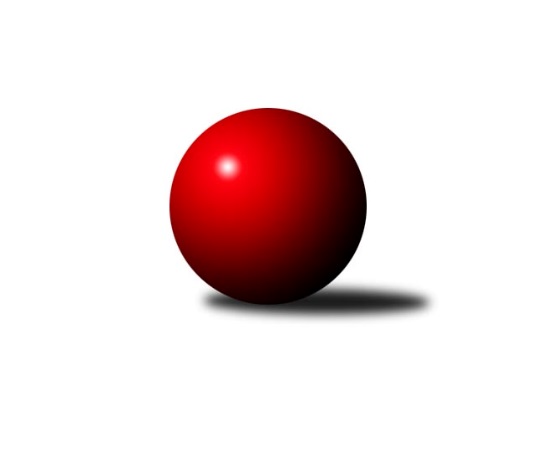 Č.3Ročník 2012/2013	30.9.2012Nejlepšího výkonu v tomto kole: 1627 dosáhlo družstvo: Horní Benešov dorci˝A˝1. KLD C 2012/2013Výsledky 3. kolaSouhrnný přehled výsledků:Horní Benešov dorci˝A˝	- TJ Lokomotiva Česká Třebová	4:0	1627:1422	9.0:3.0	30.9.KK Šumperk	- TJ Sokol Rybník	3:1	1492:1364	8.0:4.0	30.9.TJ Valašské Meziříčí A	- TJ Tatran Litovel dorci˝A˝	4:0	1597:1347	11.0:1.0	30.9.TJ Valašské Meziříčí B	- Kelč˝A˝	3:1	1618:1511	9.0:3.0	30.9.Tabulka družstev:	1.	Horní Benešov dorci˝A˝	3	3	0	0	11.0 : 1.0 	26.5 : 9.5 	 1527	6	2.	KK Šumperk	3	3	0	0	10.0 : 2.0 	21.0 : 15.0 	 1484	6	3.	TJ Valašské Meziříčí B	3	2	1	0	8.0 : 4.0 	23.5 : 12.5 	 1540	5	4.	TJ Valašské Meziříčí A	3	1	1	1	6.0 : 6.0 	22.5 : 13.5 	 1552	3	5.	Kelč˝A˝	3	1	0	2	5.0 : 7.0 	13.0 : 23.0 	 1498	2	6.	TJ Lokomotiva Česká Třebová	3	0	1	2	3.0 : 9.0 	14.0 : 22.0 	 1399	1	7.	TJ Sokol Rybník	3	0	1	2	3.0 : 9.0 	12.5 : 23.5 	 1358	1	8.	TJ Tatran Litovel dorci˝A˝	3	0	0	3	2.0 : 10.0 	11.0 : 25.0 	 1383	0Podrobné výsledky kola:	 Horní Benešov dorci˝A˝	1627	4:0	1422	TJ Lokomotiva Česká Třebová	David Láčík	139 	 120 	 147 	125	531 	 3:1 	 466 	 124	122 	 116	104	Jiří Kmoníček	Jaromír Hendrych ml.	122 	 123 	 134 	160	539 	 2:2 	 522 	 123	139 	 132	128	Jan Kmoníček	Michal Krejčiřík	128 	 158 	 130 	141	557 	 4:0 	 434 	 111	120 	 112	91	Michal Rickwod *1rozhodčí: střídání: *1 od 61. hodu David VítekNejlepší výkon utkání: 557 - Michal Krejčiřík	 KK Šumperk	1492	3:1	1364	TJ Sokol Rybník	Martin Mikulič	112 	 116 	 96 	127	451 	 2:2 	 461 	 110	124 	 111	116	Jiří Šafář	Adam Běláška	140 	 145 	 137 	142	564 	 4:0 	 437 	 107	118 	 98	114	Michaela Suchá	Martin Sedlář	123 	 110 	 135 	109	477 	 2:2 	 466 	 125	126 	 119	96	Michal Vejdarozhodčí: Nejlepší výkon utkání: 564 - Adam Běláška	 TJ Valašské Meziříčí A	1597	4:0	1347	TJ Tatran Litovel dorci˝A˝	Kristýna Štreichová	119 	 147 	 133 	117	516 	 4:0 	 414 	 104	87 	 121	102	Milan Přidal	Ludmila Šťastná	154 	 133 	 136 	131	554 	 4:0 	 436 	 123	117 	 103	93	Martin Hampl	Lucie Šťastná	146 	 120 	 129 	132	527 	 3:1 	 497 	 132	129 	 122	114	Petr Jindrarozhodčí: Nejlepší výkon utkání: 554 - Ludmila Šťastná	 TJ Valašské Meziříčí B	1618	3:1	1511	Kelč˝A˝	Natálie Topičová	132 	 127 	 133 	129	521 	 2:2 	 523 	 123	132 	 122	146	Monika Pavelková	Marek Frydrych	146 	 138 	 145 	140	569 	 4:0 	 480 	 118	129 	 106	127	Anna Mašláňová	Pavla Čípová	120 	 134 	 144 	130	528 	 3:1 	 508 	 156	122 	 124	106	Tomaš Vybíralrozhodčí: Nejlepší výkon utkání: 569 - Marek FrydrychPořadí jednotlivců:	jméno hráče	družstvo	celkem	plné	dorážka	chyby	poměr kuž.	Maximum	1.	Marek Frydrych 	TJ Valašské Meziříčí B	541.75	360.3	181.5	4.5	2/2	(569)	2.	Ludmila Šťastná 	TJ Valašské Meziříčí A	534.25	358.0	176.3	5.5	2/2	(554)	3.	Natálie Topičová 	TJ Valašské Meziříčí B	527.00	369.5	157.5	8.3	2/2	(543)	4.	Jaromír Hendrych ml. 	Horní Benešov dorci˝A˝	523.00	354.3	168.8	5.8	2/2	(541)	5.	Tomaš Vybíral 	Kelč˝A˝	521.00	356.0	165.0	8.0	2/3	(534)	6.	Adam Běláška 	KK Šumperk	517.50	354.5	163.0	11.8	2/2	(564)	7.	Monika Pavelková 	Kelč˝A˝	517.00	348.7	168.3	4.7	3/3	(530)	8.	Kristýna Štreichová 	TJ Valašské Meziříčí A	513.25	350.8	162.5	8.0	2/2	(525)	9.	David Láčík 	Horní Benešov dorci˝A˝	509.00	343.0	166.0	5.5	2/2	(531)	10.	Lucie Šťastná 	TJ Valašské Meziříčí A	504.50	344.3	160.3	7.5	2/2	(527)	11.	Michal Krejčiřík 	Horní Benešov dorci˝A˝	502.50	339.3	163.3	6.3	2/2	(557)	12.	Martin Sedlář 	KK Šumperk	501.50	337.0	164.5	7.0	2/2	(526)	13.	Jan Kmoníček 	TJ Lokomotiva Česká Třebová	487.33	331.3	156.0	7.3	3/3	(522)	14.	Jiří Kmoníček 	TJ Lokomotiva Česká Třebová	486.00	335.0	151.0	8.7	3/3	(524)	15.	Anna Mašláňová 	Kelč˝A˝	477.33	334.3	143.0	9.7	3/3	(515)	16.	Michal Vejda 	TJ Sokol Rybník	473.25	331.3	142.0	10.5	2/2	(506)	17.	Petr Jindra 	TJ Tatran Litovel dorci˝A˝	473.00	340.3	132.7	13.3	3/3	(497)	18.	Pavla Čípová 	TJ Valašské Meziříčí B	471.25	320.3	151.0	15.0	2/2	(528)	19.	Martin Hampl 	TJ Tatran Litovel dorci˝A˝	469.00	323.7	145.3	16.0	3/3	(497)	20.	Jiří Šafář 	TJ Sokol Rybník	443.25	309.8	133.5	14.0	2/2	(461)	21.	Milan Přidal 	TJ Tatran Litovel dorci˝A˝	431.00	321.5	109.5	19.0	2/3	(448)		Filip Morávek 	Horní Benešov dorci˝A˝	499.00	338.0	161.0	7.0	1/2	(499)		Marie Effenbergerová 	KK Šumperk	487.00	336.0	151.0	7.0	1/2	(487)		Martin Mikulič 	KK Šumperk	478.00	338.5	139.5	9.5	1/2	(505)		Marie Pavelková 	Kelč˝A˝	469.00	354.0	115.0	16.0	1/3	(469)		Dominik Hůlka 	TJ Sokol Rybník	463.00	318.0	145.0	10.0	1/2	(463)		Tomáš Pěruška 	TJ Tatran Litovel dorci˝A˝	462.00	324.0	138.0	14.0	1/3	(462)		David Vítek 	TJ Lokomotiva Česká Třebová	445.00	322.0	123.0	17.0	1/3	(445)		Michaela Suchá 	TJ Sokol Rybník	437.00	298.0	139.0	14.0	1/2	(437)		Vojtěch Novotný 	TJ Sokol Rybník	430.00	298.0	132.0	17.0	1/2	(430)Sportovně technické informace:Starty náhradníků:registrační číslo	jméno a příjmení 	datum startu 	družstvo	číslo startu
Hráči dopsaní na soupisku:registrační číslo	jméno a příjmení 	datum startu 	družstvo	Program dalšího kola:4. kolo14.10.2012	ne	10:00	TJ Lokomotiva Česká Třebová - Kelč˝A˝	14.10.2012	ne	10:00	TJ Tatran Litovel dorci˝A˝ - TJ Valašské Meziříčí B	14.10.2012	ne	10:00	TJ Sokol Rybník - TJ Valašské Meziříčí A	14.10.2012	ne	10:00	Horní Benešov dorci˝A˝ - KK Šumperk	Nejlepší šestka kola - absolutněNejlepší šestka kola - absolutněNejlepší šestka kola - absolutněNejlepší šestka kola - absolutněNejlepší šestka kola - dle průměru kuželenNejlepší šestka kola - dle průměru kuželenNejlepší šestka kola - dle průměru kuželenNejlepší šestka kola - dle průměru kuželenNejlepší šestka kola - dle průměru kuželenPočetJménoNázev týmuVýkonPočetJménoNázev týmuPrůměr (%)Výkon3xMarek FrydrychVal. Meziříčí5692xAdam BěláškaŠumperk116.725641xAdam BěláškaŠumperk5641xMarek FrydrychVal. Meziříčí111.725691xMichal KrejčiříkHorní Benešov d5572xMichal KrejčiříkHorní Benešov d110.445572xLudmila ŠťastnáVal.Meziříčí A5542xLudmila ŠťastnáVal.Meziříčí A108.775542xJaromír Hendrych ml.Horní Benešov d5393xJaromír Hendrych ml.Horní Benešov d106.875391xDavid LáčíkHorní Benešov d5312xDavid LáčíkHorní Benešov d105.28531